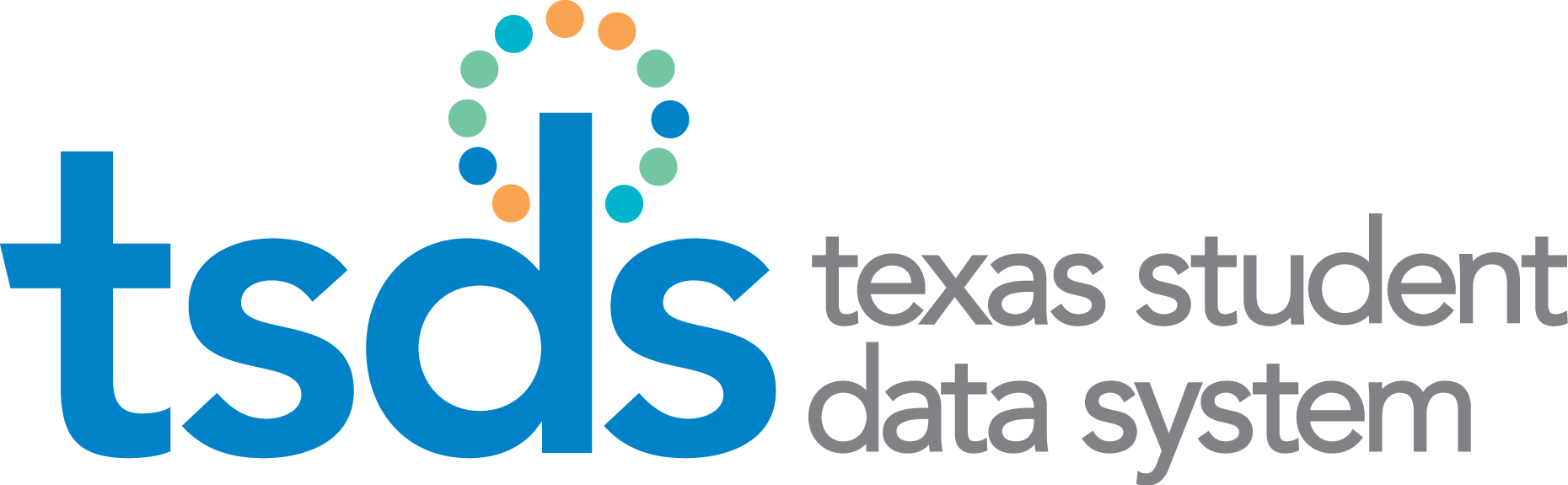 Texas Education Data Standards (TEDS)2018-2019 Cumulative Change Log – Section 4 / 8.4Post-Addendum Version 2019.2.1August 1, 2018Prepared by: Information Technology Services Business Management DivisionNEW = this indicates that the code table and code(s) are new to TEDSADDED = this indicates that the code is new to the code table which already exists in TEDSREVISED = this indicates that the code has been updated in TEDSDELETED = this indicates that the code table/code has been deleted from TEDSTSDS & PEIMS Code Table ChangesNEW = this indicates that the code table and code(s) are new to TEDSADDED = this indicates that the code is new to the code table which already exists in TEDSREVISED = this indicates that the code has been updated in TEDSDELETED = this indicates that the code table/code has been deleted from TEDSTSDS Only Code Table ChangesThere are no TSDS Only Code Table changes for the Preliminary TEDS publication.C022 – SERVICE-IDSC022 – SERVICE-IDSC022 – SERVICE-IDSC022 – SERVICE-IDSC022 – SERVICE-IDSVERSIONCODEPREVIOUS ENTRYCURRENT ENTRYACTION2019.0.013025210Cosmetology I/Cosmetology I Lab InnovativeCosmetology I/Cosmetology I Lab Note: Deleted in 2019.1.02019.0.013025310Cosmetology II/Cosmetology II Lab InnovativeCosmetology II/Cosmetology II Lab Note: Deleted in 2019.1.02019.0.011403700Advanced Language for Career Applications2019.1.0I3060001IB Sports Exercise and Health Science Standard Level2019.1.0I3060002IB Sports Exercise and Health Science Higher Level2019.1.0I3110300IB Language Ab Initio Standard Level2019.1.0I3220500IB Language Studies A: Language and Literature Standard Level2019.1.0I3220600IB Language Studies A: Language and Literature Higher Level2019.1.0I3220700IB Language Studies A: Literature Standard Level2019.1.0I3220800IB Language Studies A: Literature Higher Level2019.1.0I3220900IB Literature and Performance Standard Level2019.1.0I3366020IB Philosophy Higher Level2019.1.003102400Mathematical Models With ApplicationsMathematical Models with Applications2019.1.003102400Previous Credit: .5-1Current Credit:  1  2019.1.003220100Previous Abbreviation:  ENG ICurrent Abbreviation: ENG 12019.1.0I3010201Previous Credit:  1Current Credit:  22019.1.0I3010202Previous Credit:  1Current Credit:  22019.1.0I3020000IB Environmental SystemsIB Environmental Systems and Societies Standard Level2019.1.0I3020000Previous Credit:  1Current Credit:  22019.1.0I3040002Previous Credit:  1Current Credit:  22019.1.0I3040003Previous Credit:  1Current Credit:  22019.1.0I3050002Previous Credit:  1Current Credit:  22019.1.0I3050003Previous Credit:  1Current Credit:  22019.1.0I3100100Previous Credit:  .5-1Current Credit:  22019.1.0I3100200Previous Credit:  .5-1Current Credit:  22019.1.0I3100300Previous Credit:  .5-1Current Credit:  22019.1.0I3100400Previous Credit:  .5-1Current Credit:  22019.1.0I3110400Previous Credit:  1Current Credit:  22019.1.0I3110500Previous Credit:  1Current Credit:  22019.1.0I3120400Previous Credit:  1Current Credit:  22019.1.0I3120500Previous Credit:  1Current Credit:  22019.1.0I3366010IB PhilosophyIB Philosophy Standard Level2019.1.0I3366010Previous Abbreviation: IBPHILOSCurrent Abbreviation: IBPHILOSL2019.1.0I3366010Previous Credit:  1Current Credit:  22019.1.0I3410400Previous Credit:  1Current Credit:  22019.1.0I3410500Previous Credit:  1Current Credit:  22019.1.0I3420400Previous Credit:  1Current Credit:  22019.1.0I3420500Previous Credit:  1Current Credit:  22019.1.0I3430400Previous Credit:  1Current Credit:  22019.1.0I3430500Previous Credit:  1Current Credit:  22019.1.0I3440400Previous Credit:  1Current Credit:  22019.1.0I3440500Previous Credit:  1Current Credit:  22019.1.0I3450400Previous Credit:  1Current Credit:  22019.1.0I3450500Previous Credit:  1Current Credit:  22019.1.0I3480400Previous Credit:  1Current Credit:  22019.1.0I3480500Previous Credit:  1Current Credit:  22019.1.0I3490400Previous Credit:  1Current Credit:  22019.1.0I3490500Previous Credit:  1Current Credit:  22019.1.0I3520400Previous Credit:  1Current Credit:  22019.1.0I3520500Previous Credit:  1Current Credit:  22019.1.0I3996000IB Languages Other Than English Level IV - OtherIB Language B, Modern Languages, SL - Other2019.1.0I3996000Previous Credit:  1Current Credit:  22019.1.0I3996000Previous Abbreviation:  IBOTHR 4Current Abbreviation: IBOTHRSL2019.1.0I3996100IB Languages Other Than English Level V - OtherIB Language B, Modern Languages, HL - Other2019.1.0I3996100Previous Credit:  1Current Credit:  22019.1.0I3996100Previous Abbreviation:  IBOTHR 5Current Abbreviation: IBOTHRHL2019.1.0N1110030Previous Credit:  .5Current Credit:  12019.1.0N1290024Peacekeepers School Team Mediation IPeacekeepers Peer Mediation I2019.1.0N1290025Peacekeepers School Team Mediation IIPeacekeepers Peer Mediation II2019.1.0N1290309Gifted And Talented Interdisciplinary Studies/Mentor SeminarGifted and Talented Interdisciplinary Studies Mentor Seminar2019.1.0N1290309Previous Credit:  .5Current Credit:  12019.1.0N1290313GT Interdisciplinary Studies/Mentor Seminar IIGifted and Talented Interdisciplinary Studies Mentor Seminar II2019.1.0N1290313Previous Credit:  .5Current Credit:  12019.1.0N1290317GT Independent Study Mentorship IIIGifted and Talented Independent Study Mentor III2019.1.0N1290317Previous Credit:  .5Current Credit:  12019.1.0N1290318GT Independent Study Mentorship IVGifted and Talented Independent Study Mentor IV2019.1.0N1290318Previous Credit:  .5Current Credit:  12019.1.0N1290320Course code moved from being located under Innovative courses to being located under International Baccalaureate courses in the C022 code table. 2019.1.0N1290321Course code moved from being located under Innovative courses to being located under International Baccalaureate courses in the C022 code table. 2019.1.0N1301120Fundamentals of Real Estate was under the wrong subchapter; has been moved to subchapter N.  2019.1.013025210Cosmetology I/Cosmetology I Lab2019.1.013025310Cosmetology II/Cosmetology II Lab2019.1.0N1303682Occupational Safety & Environmental Technology (OSET) IIIOccupational Safety & Environmental Technology III2019.1.0I3220300IB Language Studies A1 SL2019.1.0I3220400IB Language Studies A1 HL2019.1.0I3440600IB Languages Other Than English Level VI –  Spanish2019.1.0I3440700IB Languages Other Than English Level VII - Spanish2019.1.0I3490600IB Languages Other Than English Level VI - Chinese2019.1.0I3490700IB Languages Other Than English Level VII - Chinese2019.1.0I3663600IB Languages Other Than English Level VI - Other2019.1.0I3663700IB Languages Other Than English Level VII - Other2019.1.0N1110024Contemporary Math Topics2019.1.0N1110026Linear Programming2019.1.0N1140001Spanish for Health Care and Education Professionals2019.1.0N1150043 Comprehensive Wellness (only deleted duplicate record)2019.1.0N1280010Content-Based ESOL for Science 1A/B2019.2.013025210Cosmetology I/Cosmetology I LabCourse was previously deleted in Final 2019.2.013025310Cosmetology II/Cosmetology II LabCourse was previously deleted in Final2019.2.0A3220300AP International English Language2019.2.0I3302300IB Social and Cultural Anthropology Standard Level2019.2.0I3302400IB Social and Cultural Anthropology Higher Level2019.2.0I3302500IB Global Politics Standard Level2019.2.0I3302600IB Global Politics Higher Level2019.2.0N1290322IB Theory of KnowledgeCourse was changed from service id to I30001002019.2.0N1290325IB Business and Management Standard LevelCourse was changed from service id I33033002019.2.0N1290326IB Business and Management Higher LevelCourse was changed from service id I33034002019.2.0N1290450Innovative Thinking2019.2.0N1304670Principles of Unmanned Aerial Vehicles (UAV)2019.2.0A3100101Previous Credit:  .5-1Current Credit:  12019.2.0A3100102Previous Credit:  .5-1Current Credit:  12019.2.0A3100200Previous Credit:  .5-1Current Credit:  12019.2.0A3220100Previous Credit:  .5-1Current Credit:  12019.2.0A3220200Previous Credit:  .5-1Current Credit:  12019.2.0A3580100Previous Credit:  1-2Current Credit:  22019.2.0I3030001IB Design Technology SLIB Design Technology Standard Level2019.2.0I3030001Previous Credit:  1-1.5Current Credit:  22019.2.0I3030002IB Design Technology HLIB Design Technology Higher Level2019.2.0I3030002Previous Credit:  1-1.5Current Credit:  22019.2.0I3060001IB Sports Exercise and Health Science Standard LevelIB Sports, Exercise, and Health Science Standard Level2019.2.0I3060002IB Sports Exercise and Health Science Higher LevelIB Sports, Exercise, and Health Science Higher Level2019.2.0I3301100IB History, Standard LevelIB History Standard Level2019.2.0I3301100Previous Credit:  1Current Credit:  22019.2.0I3301200IB History: Africa, Higher LevelIB History of Africa and the Middle East Higher Level2019.2.0I3301300IB History: Americas, Higher LevelIB History of the Americas Higher Level2019.2.0I3301400IB History: East and Southeast Asia, Higher LevelIB History of Asia and Oceania Higher Level2019.2.0I3301500IB History: Europe, Higher LevelIB History of Europe Higher Level2019.2.0I3302100IB Geography, Standard LevelIB Geography Standard Level2019.2.0I3302100Previous Credit:  1Current Credit:  22019.2.0I3302200IB Geography, Higher LevelIB Geography Higher Level2019.2.0I3303100IB Economics, Standard LevelIB Economics Standard Level2019.2.0I3303100Previous Credit:  1Current Credit:  22019.2.0I3303200IB Economics, Higher LevelIB Economics Higher Level2019.2.0I3304100IB Psychology, Standard LevelIB Psychology Standard Level2019.2.0I3304100Previous Credit:  1Current Credit:  22019.2.0I3304200IB Psychology, Higher LevelIB Psychology Higher Level2019.2.0I3305100IB World Religions AIB World Religions Standard Level2019.2.0I3305100Previous Credit:  1Current Credit:  22019.2.0I3305100Previous Abbreviation:  IBRELACurrent Abbreviation: IBRELSL2019.2.0I3580200IB Computer Science, Standard LevelIB Computer Science Standard Level2019.2.0I3580200Previous Credit:  1-2Current Credit:  22019.2.0I3580300IB Computer Science, Higher LevelIB Computer Science Higher Level2019.2.0I3580300Previous Credit:  1-2Current Credit:  22019.2.0I3580400IB Information Technology in A Global Society SLIB Information Technology in a Global Society Standard Level2019.2.0I3580400Previous Credit:  1Current Credit:  22019.2.0I3580500IB Information Technology in A Global Society HLIB Information Technology in a Global Society Higher Level2019.2.0I3580500Previous Credit:  1Current Credit:  22019.2.0N1290320International Baccalaureate (IB) Film SLIB Film Standard Level2019.2.0N1290321International Baccalaureate (IB) Film HLIB Film Higher Level2019.2.0I3000100IB Theory Of KnowledgeCourse has changed service id to N12903222019.2.0I3303300IB Business & Management ICourse has changed service id to N12903252019.2.0I3303400IB Business & Management IICourse has changed service id to N12903262019.2.0I3366100 IB World Religions B2019.2.0N1280041Social Intelligence for ESL Students2019.2.1A3580110AP Computer Science A - MATH2019.2.1A3580120AP Computer Science A – LOTE 2019.2.1I3580310IB Computer Science Higher Level – MATH2019.2.1I3580320IB Computer Science Higher Level – LOTE2019.2.1A3580100AP Computer Science ACourse has been replaced by A3580110 and A3580120.2019.2.1I3580300IB Computer Science Higher Level Course has been replaced by I3580310 and I3580320.C061 – LEP-INDICATOR-CODEC061 – LEP-INDICATOR-CODEC061 – LEP-INDICATOR-CODEC061 – LEP-INDICATOR-CODEC061 – LEP-INDICATOR-CODEVERSIONCODEPREVIOUS ENTRYCURRENT ENTRYACTION2019.0.03Student Exited from LEP Status - Monitored 3 (M3) -student has met criteria for bilingual/ESL program exit, is no longer classified as LEP in PEIMS, and is in his or her third year of monitoring as permitted by ESSA, 1111(b)(3)(B) and is not eligible for funding due to the fact that they are not LEP2019.0.04Student Exited from LEP Status - Monitored 4 (M4) -student has met criteria for bilingual/ESL program exit, is no longer classified as LEP in PEIMS, and is in his or her fourth year of monitoring as permitted by ESSA, 1111(b)(3)(B) and is not eligible for funding due to the fact that they are not LEPC093 – PARENTAL-PERMISSION-CODEC093 – PARENTAL-PERMISSION-CODEC093 – PARENTAL-PERMISSION-CODEC093 – PARENTAL-PERMISSION-CODEC093 – PARENTAL-PERMISSION-CODEVERSIONCODEPREVIOUS ENTRYCURRENT ENTRYACTION2019.0.0EParent Or Guardian Has Approved Placement Of A LEP Student In The Bilingual Program, But The District Has Requested An Exception Approved Under 19 TAC §89.1207; Parent Has Therefore Approved Placement Of A LEP Student In The ESL ProgramParent Or Guardian Has Approved Placement Of A LEP Student In The Bilingual Program, But The District Has Requested Or Will Request An Exception Approved Under 19 TAC §89.1207; Parent Has Therefore Approved Placement Of A LEP Student In The ESL ProgramC141 – INSTRUCTIONAL-TRACK-INDICATOR-CODEC141 – INSTRUCTIONAL-TRACK-INDICATOR-CODEC141 – INSTRUCTIONAL-TRACK-INDICATOR-CODEC141 – INSTRUCTIONAL-TRACK-INDICATOR-CODEC141 – INSTRUCTIONAL-TRACK-INDICATOR-CODEVERSIONCODEPREVIOUS ENTRYCURRENT ENTRYACTION2019.0.00 Student Is In Instructional Track 0 On This Campus2019.0.01 Student Is In Instructional Track 1 On This Campus2019.0.02 Student Is In Instructional Track 2 On This Campus2019.0.03 Student Is In Instructional Track 3 On This Campus2019.0.04 Student Is In Instructional Track 4 On This Campus2019.0.05 Student Is In Instructional Track 5 On This Campus2019.0.06 Student Is In Instructional Track 6 On This Campus2019.0.07 Student Is In Instructional Track 7 On This Campus2019.0.08Student Is In Instructional Track 8 On This Campus2019.0.09Student Is In Instructional Track 9 On This CampusC145 – FUND-CODEC145 – FUND-CODEC145 – FUND-CODEC145 – FUND-CODEC145 – FUND-CODEVERSIONCODEPREVIOUS ENTRYCURRENT ENTRYACTION2019.0.0204ESEA Title IV-Safe and Drug-Free Schools and Communities Act2019.0.0208Human Immunodeficiency Virus (HIV) Education2019.0.0213ESEA Title I Part B-Even Start Family Literacy2019.0.0237ESEA Title IV-Safe and Drug-Free Schools and Communities Act2019.0.0243Career and Technical Education – Technical Preparation2019.0.0249Career and Technical Education – Community Based Organization2019.0.0252Career and Technical Education – Other Program Improvement2019.0.0256ESEA Title I Part F, Comprehensive School Reform2019.0.0261Reading First2019.0.0262Title II, Part D, Subpart I, Enhancing Education Through Technology2019.0.0266ARRA of 2009, Title XIV, State Fiscal Stabilization Fund2019.0.0269Title V, Part A – Innovative Programs2019.0.0279Title II, Part D, Subpart 1 – Enhancing Education through Technology – ARRA (Stimulus)2019.0.0280ESEA, Title X, Part C – Education for the Homeless Children and Youth – ARRA (Stimulus)2019.0.0283IDEA – Part B, Formula – ARRA (Stimulus)2019.0.0284IDEA – Part B, Preschool – ARRA (Stimulus)2019.0.0285ESEA, Title I, Part A – Improving Basic Programs – ARRA (Stimulus)2019.0.0293Shared Services Arrangements-ESEA Title IV-Safe And Drug-Free Schools And Communities Act2019.0.0295Shared Services Arrangements-ESEA Title III Part C-Education For The Homeless Children And Youth2019.0.0297Shared Services Arrangements-Human Immunodeficiency Virus (HIV) Education2019.0.0302Shared Services Arrangements-ESEA Title I, Part B, Subpart 3,-Even Start Family Literacy2019.0.0326Shared Services Arrangements-ESEA Title IV Safe and Drug Free Schools And Communities Act2019.0.0330Shared Services Arrangements-Career And Technical Education-Technical Preparation2019.0.0336Shared Services Arrangements- Career And Technical Education-Community Based Organization2019.0.0339Shared Services Arrangements- Career And Technical Education-Other Program Improvement2019.0.0343Shared Services Arrangements-ESEA Title I, Part F, Comprehensive School Reform2019.0.0348Shared Services Arrangements – Reading First2019.0.0349Shared Services Arrangements – Title II, Part D, Subpart 1, Enhancing Education Through Technology2019.0.0351Shared Services Arrangements – Community Service Grant Program2019.0.0356Shared Services Arrangements – Title V, Part A – Innovative Programs2019.0.0358Shared Services Arrangements – Title I SIP Academy Grant2019.0.0361Shared Services Arrangements – Title II, Part D, Subpart 1 – Enhancing Education through Technology – ARRA (Stimulus)2019.0.0366Shared Services Arrangements – ARRA of 2009, Title XIV, State Fiscal Stabilization Fund2019.0.0389Master Mathematics Teacher2019.0.0394Pregnancy, Education And Parenting Program2019.0.0401State-Funded Optional Extended-Year Program2019.0.0413Telecommunication Infrastructure Fund2019.0.0417Educational Technology (Ed Tech) Pilot2019.0.0421Master Reading Teacher2019.0.0423Limited English Proficient (LEP) Student Success Initiative2019.0.0424School Leadership Pilot Program2019.0.0425Teacher Induction And Mentoring Program2019.0.0426Texas Educator Excellence Award Grant Program2019.0.0428High School Allotment FundC163 – AS-OF-STATUS-CODEC163 – AS-OF-STATUS-CODEC163 – AS-OF-STATUS-CODEC163 – AS-OF-STATUS-CODEC163 – AS-OF-STATUS-CODEVERSIONCODEPREVIOUS ENTRYCURRENT ENTRYACTION2019.1.0XFor All Students In Grades EE-06For All Students In Grades EE-06 (and first-time 7th graders)• For Submission 1- Grades EE-06 and first-time 7th graders enrolled in the district on the Fall As Of Date• For Submission 3 - Grades EE-06 onlyC165 – DISCIPLINARY-ACTION-REASON-CODEC165 – DISCIPLINARY-ACTION-REASON-CODEC165 – DISCIPLINARY-ACTION-REASON-CODEC165 – DISCIPLINARY-ACTION-REASON-CODEC165 – DISCIPLINARY-ACTION-REASON-CODEVERSIONCODEPREVIOUS ENTRYCURRENT ENTRYACTION2019.0.012Unlawful Carrying of an Illegal Knife under Penal Code 46.02 - TEC 37.007(a)(1) (Illegal knife - blade longer than 5.5 inches)Unlawful Carrying of a Location-Restricted Knife under Penal Code 46.02 - TEC 37.007(a)(1) (Location-Restricted Knife - blade longer than 5.5 inches)C178 – CRISIS-CODEC178 – CRISIS-CODEC178 – CRISIS-CODEC178 – CRISIS-CODEC178 – CRISIS-CODEVERSIONCODEPREVIOUS ENTRYCURRENT ENTRYACTION2019.0.005Indicates that a student was enrolled or eligible to enroll in a Texas public school district or charter school impacted by Hurricane Harvey, and the student enrolled in another Texas public school district or charter school, or moved from a Hurricane Harvey impacted campus to a non-impacted campus in the same LEA during the 2017-2018 school year.This code table was updated September 1, 2017 per TAA Letter dated August 31. 2017 regarding Hurricane Harvey Enrollment Guidance.http://tea.texas.gov/About_TEA/News_and_Multimedia/Correspondence/TAA_Letters/Hurricane_Harvey_Enrollment_Guidance/2019.0.006Indicates that a student came to Texas, after September 6, 2017, from a state of Florida county declared a disaster area because of Hurricane Irma, and the student enrolled in a Texas public school during the 2017-2018 school year.This code table was updated September 20, 2017 per TAA Letter dated September 19. 2017 regarding Hurricane Harvey Enrollment Guidance.http://tea.texas.gov/About_TEA/News_and_Multimedia/Correspondence/TAA_Letters/Texas_Student_Data_System_(TSDS)_PEIMS_Crisis_Code_for_Hurricane_Irma_and_Fall_PEIMS_Snapshot_Date/2019.0.05AThis specific code indicates a student was enrolled or was eligible to enroll in an LEA impacted by Hurricane Harvey, and the student enrolled in a different LEA during the 2017-2018 school year.This code table was updated per TAA Letter dated October 5. 2017 regarding New Texas Student Data System (TSDS) PEIMS Crisis Codes.https://tea.texas.gov/About_TEA/News_and_Multimedia/Correspondence/
TAA_Letters/New_Texas_Student_Data_System_(TSDS)_PEIMS_Crisis_Codes/2019.0.05BThis specific code indicates a student was enrolled or was eligible to enroll in an LEA impacted by Hurricane Harvey, and the student enrolled in another campus in the same LEA during the 2017-2018 school year.This code table was updated per TAA Letter dated October 5. 2017 regarding New Texas Student Data System (TSDS) PEIMS Crisis Codes.https://tea.texas.gov/About_TEA/News_and_Multimedia/Correspondence/
TAA_Letters/New_Texas_Student_Data_System_(TSDS)_PEIMS_Crisis_Codes/2019.0.05CThis specific code indicates a student is identified as homeless because of Hurricane Harvey but has remained enrolled in their home campus during the 2017-2018 school year. This code table was updated per TAA Letter dated October 5. 2017 regarding New Texas Student Data System (TSDS) PEIMS Crisis Codes.https://tea.texas.gov/About_TEA/News_and_Multimedia/Correspondence/
TAA_Letters/New_Texas_Student_Data_System_(TSDS)_PEIMS_Crisis_Codes/2019.0.008Reserved For Future Health Or Weather Related Crisis2019.0.009Reserved For Future Health Or Weather Related Crisis2019.0.010Reserved For Future Health Or Weather Related Crisis2019.0.011Reserved For Future Health Or Weather Related Crisis2019.0.012Reserved For Future Health Or Weather Related Crisis2019.0.013Reserved For Future Health Or Weather Related Crisis2019.0.014Reserved For Future Health Or Weather Related Crisis2019.0.015Reserved For Future Health Or Weather Related Crisis2019.0.016Reserved For Future Health Or Weather Related Crisis2019.0.017Reserved For Future Health Or Weather Related Crisis2019.0.018Reserved For Future Health Or Weather Related Crisis2019.0.019Reserved For Future Health Or Weather Related Crisis2019.0.020Reserved For Future Health Or Weather Related Crisis2019.0.021Reserved For Future Health Or Weather Related Crisis2019.0.022Reserved For Future Health Or Weather Related Crisis2019.0.023Reserved For Future Health Or Weather Related Crisis2019.0.024Reserved For Future Health Or Weather Related Crisis2019.0.025Reserved For Future Health Or Weather Related Crisis2019.0.026Reserved For Future Health Or Weather Related Crisis2019.0.027Reserved For Future Health Or Weather Related Crisis2019.0.028Reserved For Future Health Or Weather Related Crisis2019.0.029Reserved For Future Health Or Weather Related Crisis2019.0.030Reserved For Future Health Or Weather Related CrisisC177 – FLEXIBLE-ATTENDANCE-PROGRAM-TYPE-CODEC177 – FLEXIBLE-ATTENDANCE-PROGRAM-TYPE-CODEC177 – FLEXIBLE-ATTENDANCE-PROGRAM-TYPE-CODEC177 – FLEXIBLE-ATTENDANCE-PROGRAM-TYPE-CODEC177 – FLEXIBLE-ATTENDANCE-PROGRAM-TYPE-CODEVERSIONCODEPREVIOUS ENTRYCURRENT ENTRYACTION2019.2.06OFSDP Online Dropout Recovery Program – TEC 29.081 (e-2)C182 – NON-CAMPUS-BASED-INSTRUCTION-CODEC182 – NON-CAMPUS-BASED-INSTRUCTION-CODEC182 – NON-CAMPUS-BASED-INSTRUCTION-CODEC182 – NON-CAMPUS-BASED-INSTRUCTION-CODEC182 – NON-CAMPUS-BASED-INSTRUCTION-CODEVERSIONCODEPREVIOUS ENTRYCURRENT ENTRYACTION2019.2.011Optional Flexible School Day Online Dropout Recovery Program – TEC 29.081 (e-2)C204 – CALENDAR-WAIVER-EVENT-TYE-CODEC204 – CALENDAR-WAIVER-EVENT-TYE-CODEC204 – CALENDAR-WAIVER-EVENT-TYE-CODEC204 – CALENDAR-WAIVER-EVENT-TYE-CODEC204 – CALENDAR-WAIVER-EVENT-TYE-CODEVERSIONCODEPREVIOUS ENTRYCURRENT ENTRYACTION2019.0.003Shortened Waiver Day2019.1.005JJAEP School Day Waiver issued by Texas Juvenile Justice Department (TJJD)C206 – PK-CURRICULA-CODEC206 – PK-CURRICULA-CODEC206 – PK-CURRICULA-CODEC206 – PK-CURRICULA-CODEC206 – PK-CURRICULA-CODEVERSIONCODEPREVIOUS ENTRYCURRENT ENTRYACTION2019.2.107We Can! Texas Classroom SystemC213 – AUXILIARY-ROLE-IDC213 – AUXILIARY-ROLE-IDC213 – AUXILIARY-ROLE-IDC213 – AUXILIARY-ROLE-IDC213 – AUXILIARY-ROLE-IDVERSIONCODEPREVIOUS ENTRYCURRENT ENTRYACTION2019.0.0222Other Non-Exempt Auxiliary (Volunteers)Other Non-Exempt Auxiliary (Including Non-Exempt Auxiliary Volunteers)C214 – INDUSTRY-CERTIFICATION-LICENSURE-CODEC214 – INDUSTRY-CERTIFICATION-LICENSURE-CODEC214 – INDUSTRY-CERTIFICATION-LICENSURE-CODEC214 – INDUSTRY-CERTIFICATION-LICENSURE-CODEC214 – INDUSTRY-CERTIFICATION-LICENSURE-CODEVERSIONCODEPREVIOUS ENTRYCURRENT ENTRYACTION2019.1.0181ASE Heating and Air Conditioning2019.1.0110ASE Air Conditioning 2019.1.0180ASE Heating (updated discrepancy 7/1/2018)C215 – INSTRUCTIONAL-PROGRAM-TYPEC215 – INSTRUCTIONAL-PROGRAM-TYPEC215 – INSTRUCTIONAL-PROGRAM-TYPEC215 – INSTRUCTIONAL-PROGRAM-TYPEC215 – INSTRUCTIONAL-PROGRAM-TYPEVERSIONCODEPREVIOUS ENTRYCURRENT ENTRYACTION2019.0.001Standard Program for school district campus following 75,600 Operational Minutes (Does not include Pre-Kindergarten Programs/Grades)2019.0.002Charter School campus issued to operate after 1/1/2015 following 75,600 Operational Minutes (Does not include Pre-Kindergarten Programs/Grades)2019.0.003Charter School campus operating before 1/1/2015 and electing to follow a 180 day school year calendar(Includes Pre-Kindergarten Programs/Grades)2019.0.004Pre-Kindergarten Program (including school districts and charter schools approved to operate after January 1, 2015)2019.0.005Dropout Recovery Program/Campus TEC 12.114(c) or TEC 39.05482019.0.006Disciplinary Alternative Education Program/Campus TEC 37.0082019.0.007Correctional Facility Program/Campus (Adult or Juvenile)2019.0.008Residential Treatment Facility Program/Campus2019.0.009Day Treatment Facility Program/Campus2019.0.010Psychiatric Hospital Program/Campus2019.0.011Medical Hospital Program/Campus2019.0.012Charter School issued under TEC 29.259 (Excel Academy 227-827 Only)2019.1.013Juvenile Justice Alternative Education Program (JJAEP) TEC 37.011(f)C216 – PROGRAM-EVALUATION-TYPE-CODEC216 – PROGRAM-EVALUATION-TYPE-CODEC216 – PROGRAM-EVALUATION-TYPE-CODEC216 – PROGRAM-EVALUATION-TYPE-CODEC216 – PROGRAM-EVALUATION-TYPE-CODEVERSIONCODEPREVIOUS ENTRYCURRENT ENTRYACTION2019.2.000No2019.2.001TEA Self-Assessment Tool2019.2.099Other C217 – ARMED-SERVICES-VOC-APT-BATTERY-INDICATOR-CODEC217 – ARMED-SERVICES-VOC-APT-BATTERY-INDICATOR-CODEC217 – ARMED-SERVICES-VOC-APT-BATTERY-INDICATOR-CODEC217 – ARMED-SERVICES-VOC-APT-BATTERY-INDICATOR-CODEC217 – ARMED-SERVICES-VOC-APT-BATTERY-INDICATOR-CODEVERSIONCODEPREVIOUS ENTRYCURRENT ENTRYACTION2019.2.000The district or open-enrollment charter school does not offer the Armed Services Vocational Aptitude Battery (ASVAB) test or an alternative career exploration test.2019.2.001The district or open-enrollment charter school offers the Armed Services Vocational Battery (ASVAB) test.2019.2.002The district or open-enrollment charter school offers an alternative career exploration test. DC002 – ACADEMIC-SUBJECT-TYPEDC002 – ACADEMIC-SUBJECT-TYPEDC002 – ACADEMIC-SUBJECT-TYPEDC002 – ACADEMIC-SUBJECT-TYPEDC002 – ACADEMIC-SUBJECT-TYPEVERSIONCODEPREVIOUS ENTRYCURRENT ENTRYACTION2019.1.036Health and WellnessDC011 – ASSESSMENT-CATEGORY-TYPEDC011 – ASSESSMENT-CATEGORY-TYPEDC011 – ASSESSMENT-CATEGORY-TYPEDC011 – ASSESSMENT-CATEGORY-TYPEDC011 – ASSESSMENT-CATEGORY-TYPEVERSIONCODEPREVIOUS ENTRYCURRENT ENTRYACTION2019.1.031Alternate assessment/ELL2019.1.032Alternate assessment/grade-level standards2019.1.033Alternative assessment/modified standards2019.1.034Diagnostic2019.1.035Early Learning - Approaches toward learning2019.1.036Early Learning - Cognition and general knowledge2019.1.037Early Learning - Language and literacy development2019.1.038Early Learning - Physical well-being and motor development2019.1.039Early Learning - Social and emotional development2019.1.040Formative2019.1.041Interim2019.1.042Language proficiency test2019.1.043Prekindergarten readiness2019.1.044State assessmentDC124 – STATE-ABBREVIATION-TYPEDC124 – STATE-ABBREVIATION-TYPEDC124 – STATE-ABBREVIATION-TYPEDC124 – STATE-ABBREVIATION-TYPEDC124 – STATE-ABBREVIATION-TYPEVERSIONCODEPREVIOUS ENTRYCURRENT ENTRYACTION2019.1.054AA2019.1.055AE2019.1.056AP2019.1.057AS2019.1.058FM2019.1.059MH2019.1.060MP2019.1.061PW2019.1.062VI